Supporting InformationFabrication of Semi-Transparent SrTaO2N Photoanodes with a GaN Underlayer Grown via Atomic Layer DepositionCan Lua, Nathan J. O´Brienb, Polla Roufb, Richard Dronskowskia,c, Henrik Pedersen*b and Adam Slabon*daInstitute of Inorganic Chemistry, RWTH Aachen University, Aachen, Germany;bDepartment of Physics, Chemistry and Biology, Linköping University, Linköping, Sweden;cHoffmann Institute of Advanced Materials, Shenzhen Polytechnic, Shenzhen, China;dChair of Inorganic Chemistry, University of Wuppertal, Wuppertal, Germany*Corresponding authors E-mails: slabon@uni-wuppertal.de; henrik.pedersen@liu.se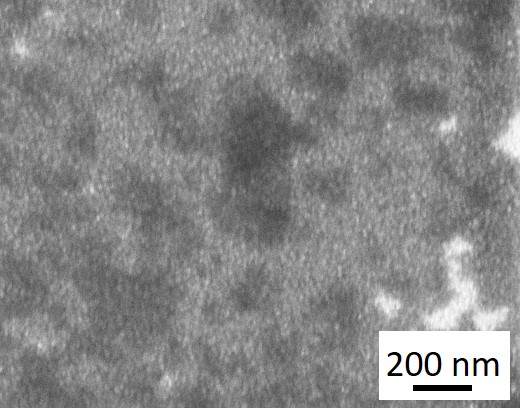 Figure S1. SEM image of 60 nm GaN/SiC.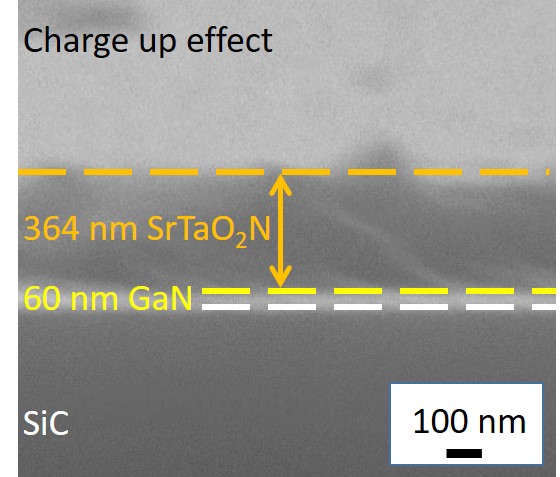 Figure S2. Cross-sectional SEM image of SrTaO2N/60 nm GaN/SiC.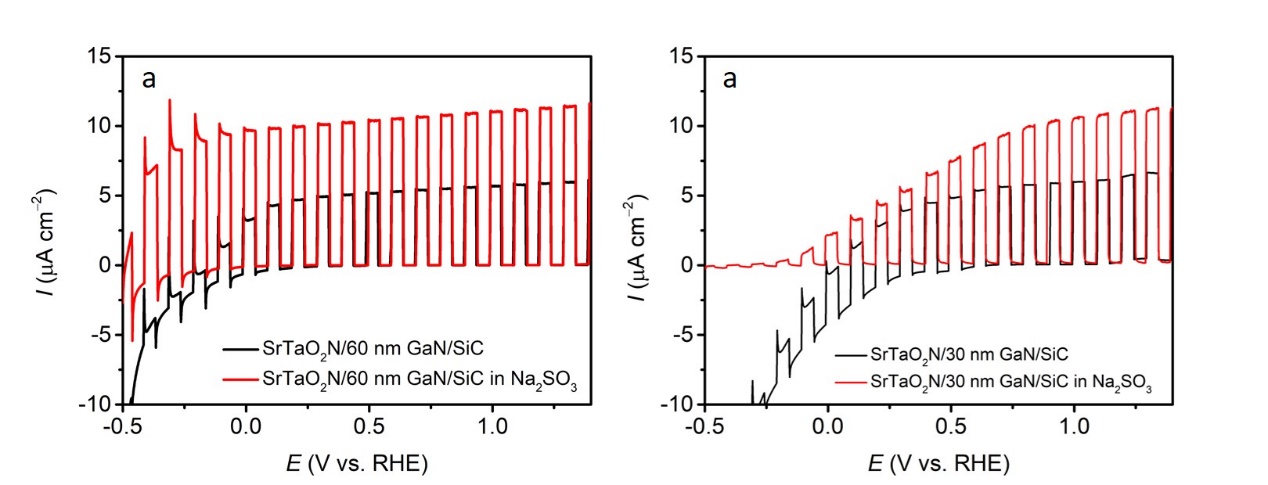 Figure S3. LSV curves of (a) SrTaO2N/60 nm GaN/SiC and (b) SrTaO2N/30 nm GaN/SiC measured in electrolyte with (red curves) and without (dark curves) Na2SO3 scavenger.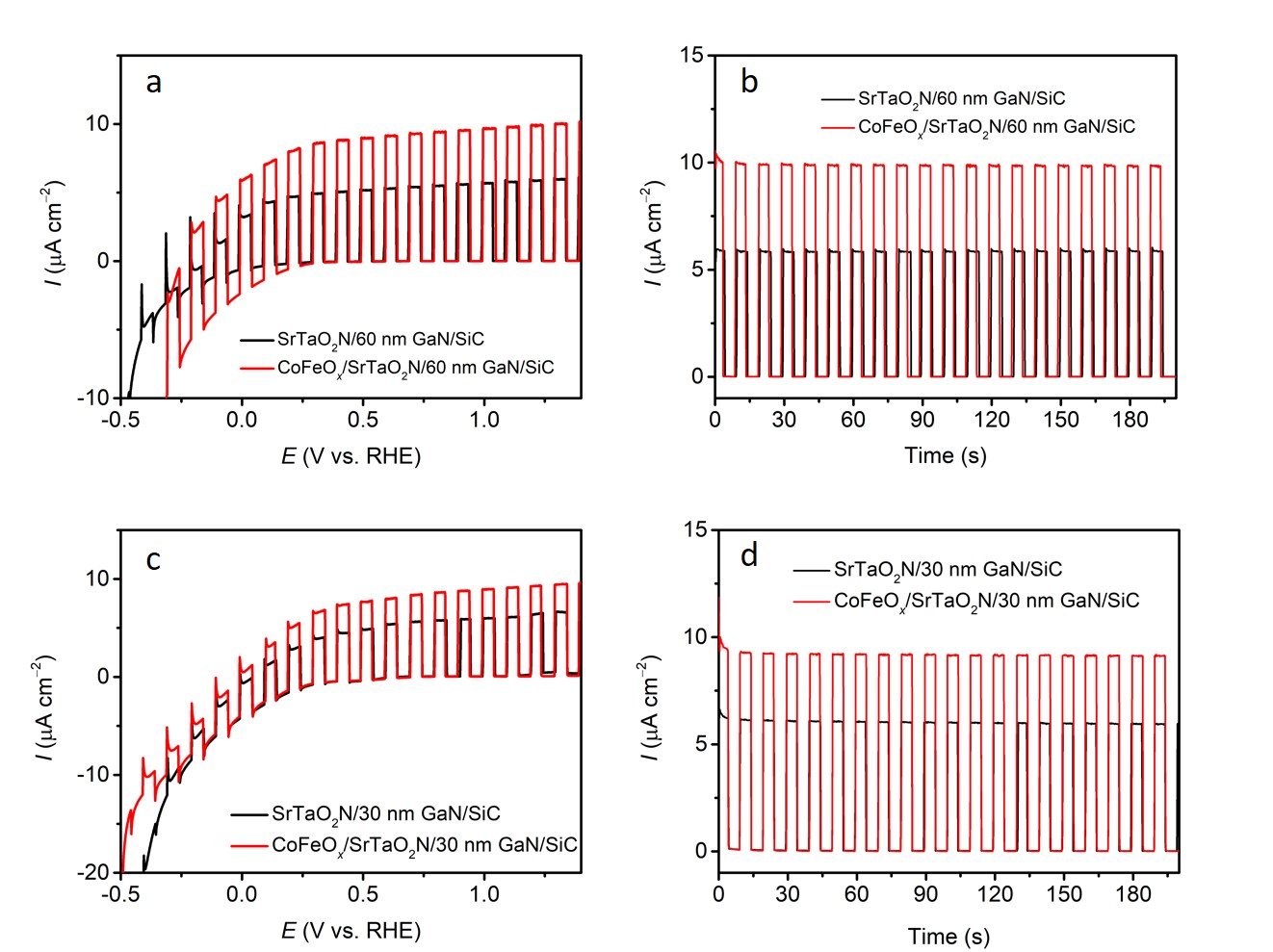 Figure S4. (a) LSV and (b) CA curves at 1.23 V vs. reversible hydrogen electrode (VRHE) of SrTaO2N/60 nm GaN/SiC and CoFeOx/SrTaO2N/60 nm GaN/SiC. (c) LSV and (d) CA curves at 1.23 VRHE of SrTaO2N/30 nm GaN/SiC and CoFeOx/SrTaO2N/30 nm GaN/SiC.